CBA Roles & Responsibilities Chart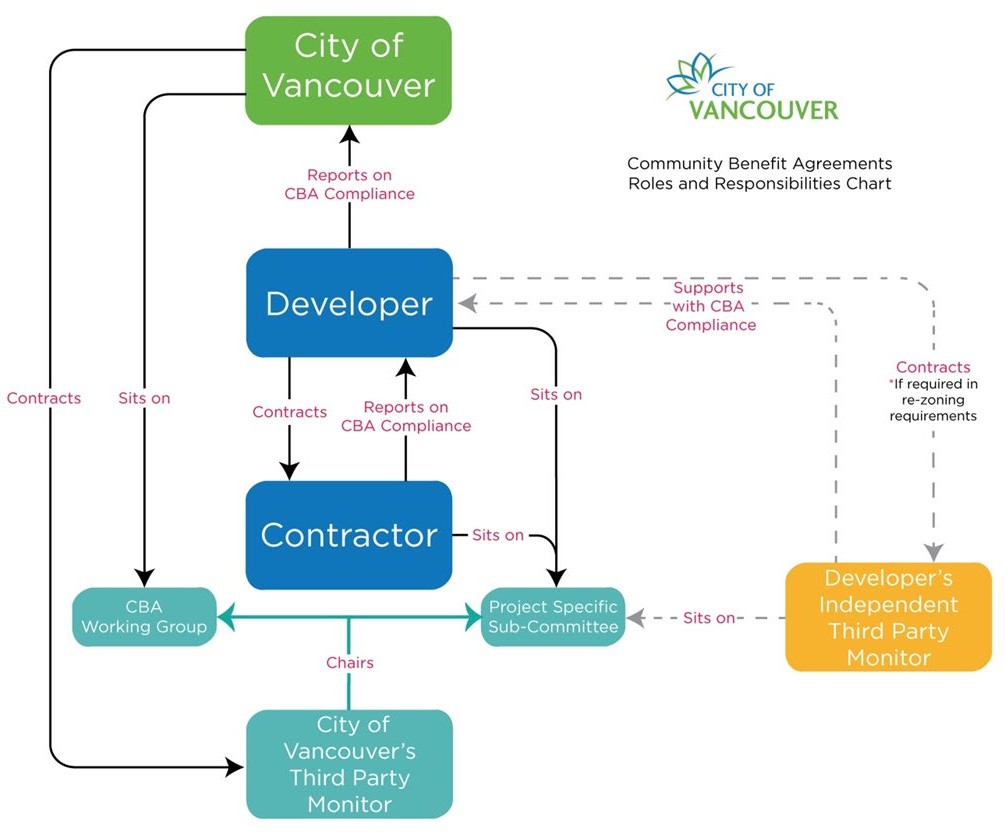 